03 квітня, п’ятниця             Тема «Весна».  Про весну незвичну і математичнуРозгляньте малюнки, подумайте, які слова заховалися у цих ребусах?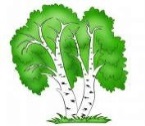 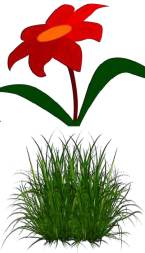 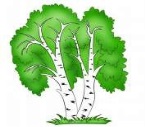 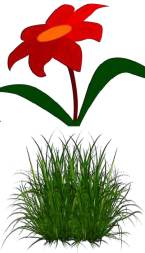                                              еньРозмальовка квіткова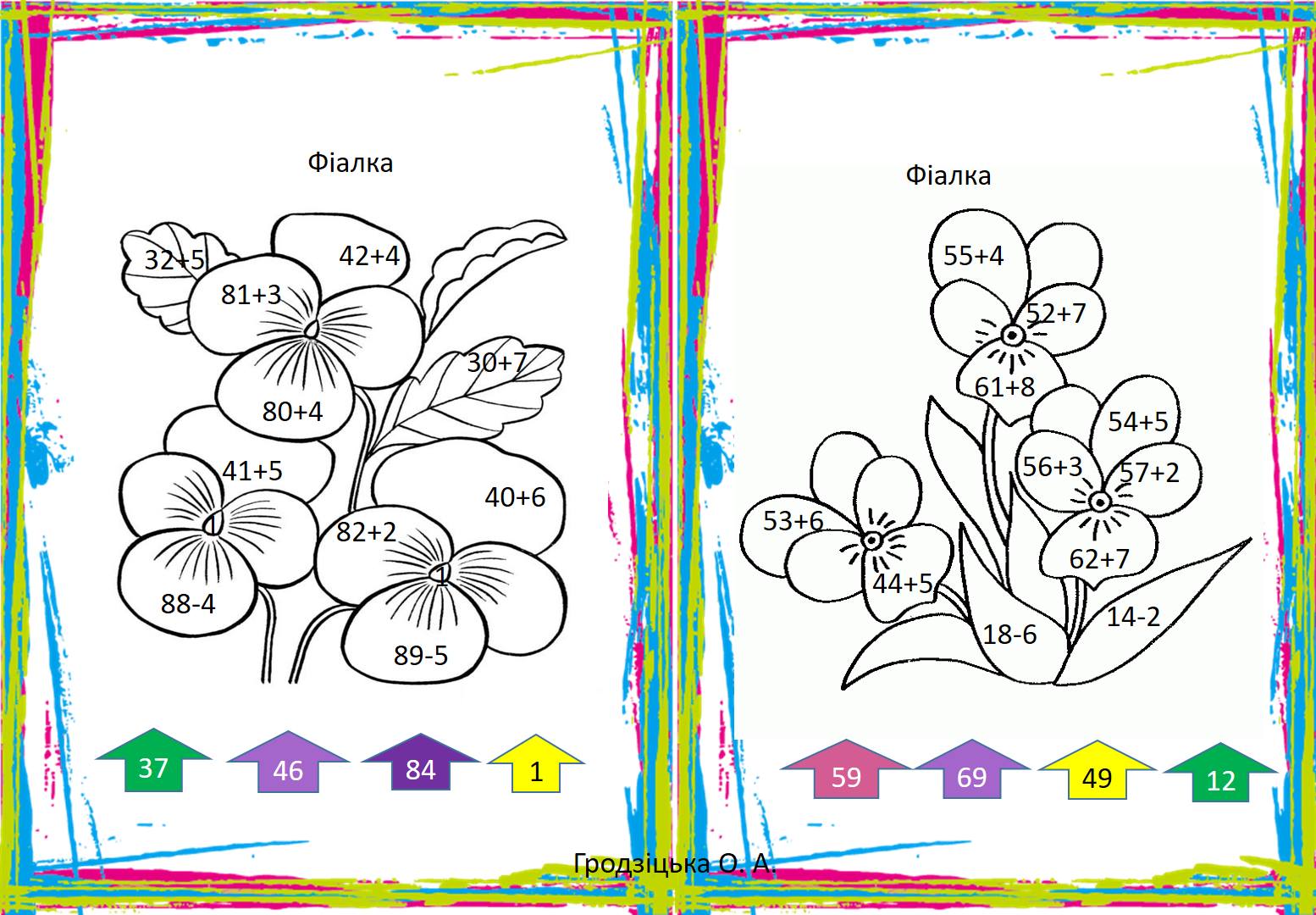 Виправ помилку за зразком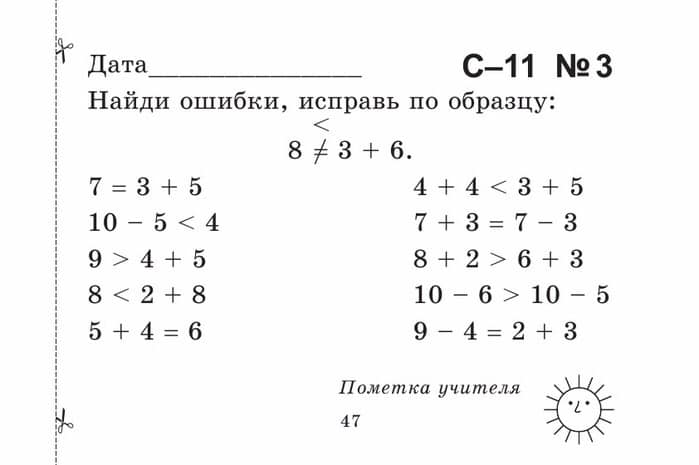 Прочитай, якщо важко попроси прочитати батьків.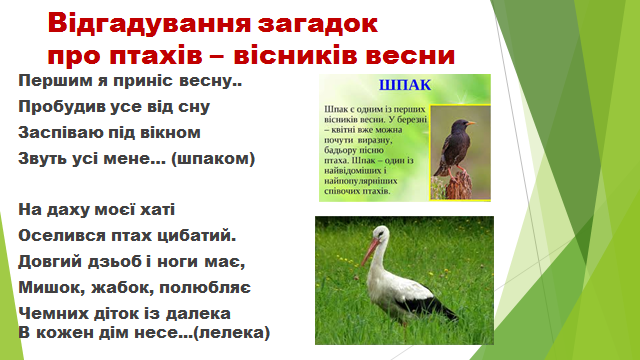 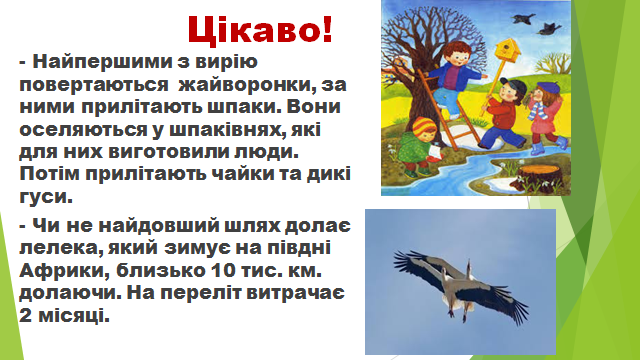 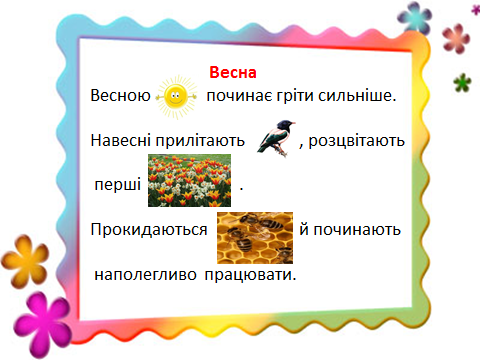 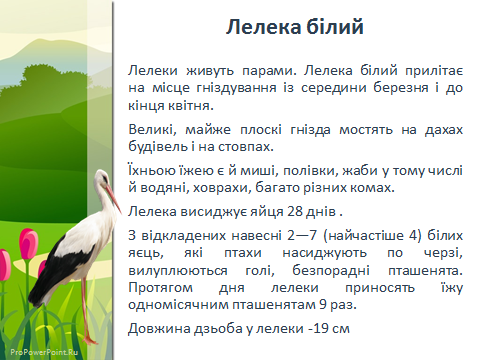 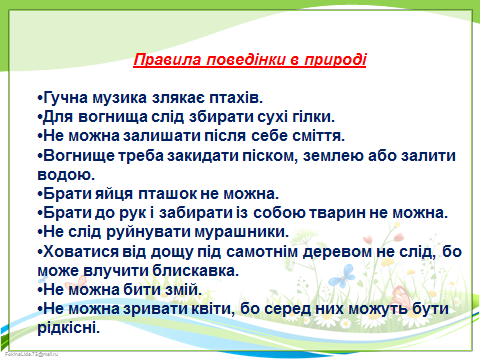 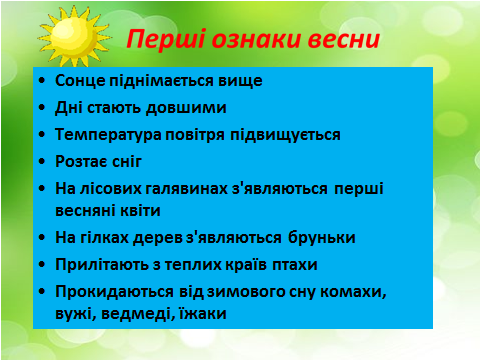 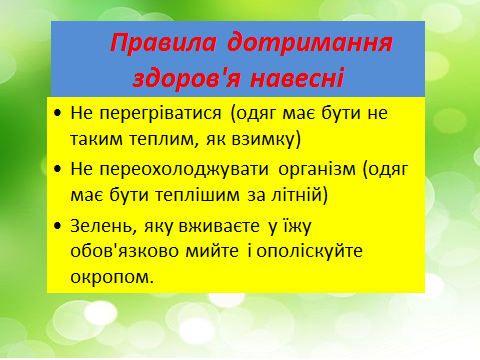       Ми любимо весну за веселу пісеньку струмочків, ласкаве сонячне проміння, за килим із шовкової трави. Весна сама не приходить. Першими вісниками весни стали птахи. Птахи – вірні наші помічники, захисники лісів, полів, садів. Їх можна побачити і почути скрізь, бо вони - частина природи, без них краса була б неповторною. У народі кажуть: «Перелітні птахи летять з вирію зграями – буде дружна весна.» Інтелект- карта  ВЕСНА8 Березня                        радісно                  небезпека              березовий сік                                                   прогулянка                               бруньки                                 канікулишпаківня                                 ВЕСНА        первоцвіти                       приліт птахів                                                   підсніжники                тане сніг                            тепло                              Пасха                                          Сонечко                    метеликиПограй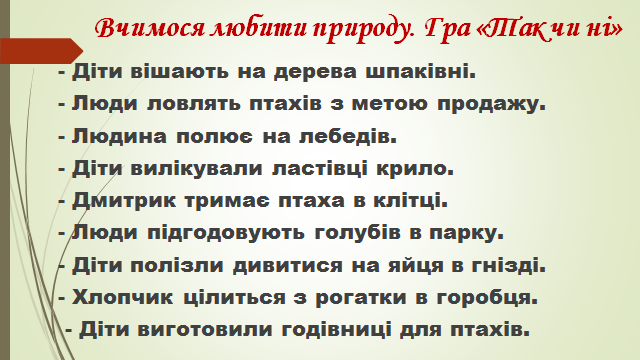 Укр. мова  Читай сам (сама) чи з батьками1.Буквар с. 44, зошит с 73 Звуковий аналіз слова ЧЕРЕПАХА.2. Спиши загадку. Відгадку теж запиши у дужках. 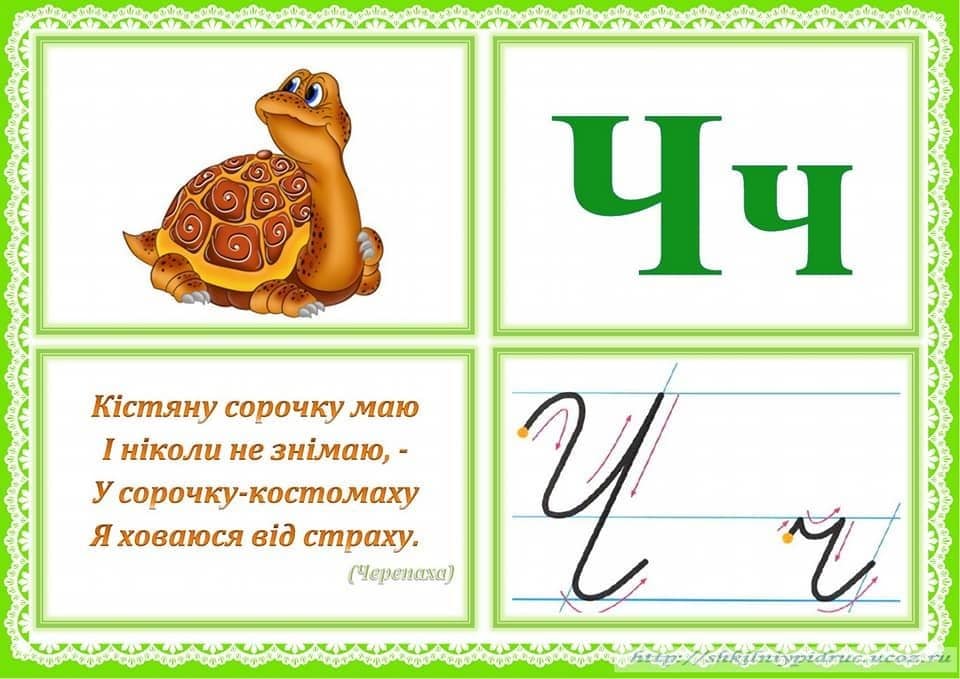 